Priorities for the WeekWeekly Calendar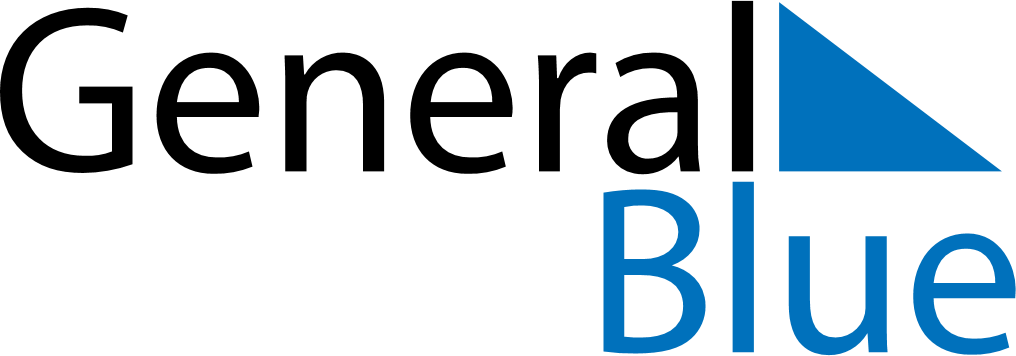 August 3, 2020 - August 9, 2020Weekly CalendarAugust 3, 2020 - August 9, 2020Weekly CalendarAugust 3, 2020 - August 9, 2020Weekly CalendarAugust 3, 2020 - August 9, 2020Weekly CalendarAugust 3, 2020 - August 9, 2020Weekly CalendarAugust 3, 2020 - August 9, 2020Weekly CalendarAugust 3, 2020 - August 9, 2020Weekly CalendarAugust 3, 2020 - August 9, 2020MONAug 03TUEAug 04WEDAug 05THUAug 06FRIAug 07SATAug 08SUNAug 096 AM7 AM8 AM9 AM10 AM11 AM12 PM1 PM2 PM3 PM4 PM5 PM6 PM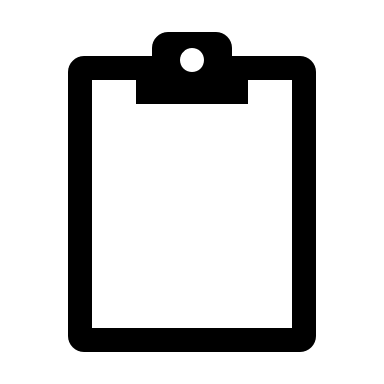 